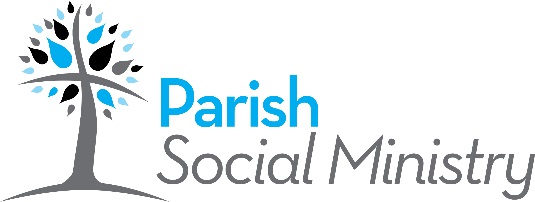 Como Iniciar un Equipode Ministerio Social (EMS)en la ParroquiaSi es que su parroquia ya está reorganizada o está empezando desde cero con su programa de tender la mano a los oprimidos, enseguida,  hay algunos pasos para ayudarle en  su camino.  Para Comenzar: Busque a 3-5 personas que tienen el deseo similar para establecer un Equipo EMS. Estudie el proceso.  No se detenga a consultar la oficina  de Ministerios Sociales de la Diócesis por los recursos  para empezar el proceso.  LEA el documento de USCCB, Comunidades de Sal y Luz:   Reflexiones sobre la Misión Social de la Parroquia.   (visite www.usccb.org y vea la versión en Español  para descargarla. Si su parroquia no es  grande, consideran si es lo suficiente para sustentar sola a un Equipo osería  mejor buscar opción de colaborar con  otra parroquia que se encuentra cerca.Discuta lo que ES y NO LO ES  un  EMS.  Clarifique la estructura y el propósito de un EMS. Comparta con el Director de Ministerios Sociales de la Diócesis que su parroquia está explorando formar un EMS.  El Director de Ministerios Sociales  le proveerá el Manual de Evaluaciones para ayudarle a determinar lo que son las fuerzas  y debilidades de crecimiento de la Parroquia. Invite/reclute personas adicionales en la parroquia a involucrase en el EMS. Un Equipo EMS             generalmente tiene 8-12 miembros.Desarrolla una declaración de misión por el equipo EMS.   La declaración de misión debe ser de una o dos oraciones que reflejen “quienes somos,” “que hacemos,” “que representamos,” y “porque lo hacemos.” Que La Formación Espiritual del EMS continua es crítica  al éxito y sustentamiento del equipo.  Cada miembro tiene que tener un entendimiento de las Enseñanzas Católicas Sociales y  la relación personal con su propio camino de la fe. Desarrolle un plan de trabajo u los objetivos para el año. Tenga un plan de evaluación para medirque pasos han sido efectivos, que no ha tenido éxito o que pudiéramos hacer diferente.Importancia de una Declaración de La Misión El Equipo EMS  debe tener su propia Declaración de la Misión.  Su declaración de la misión comunicará en breve lo esencial del Equipo EMS a la comunidad de fieles.  Un buen punto para empezar  es leer la declaración de misión de su parroquia.  Una declaración de misión debe ser de 1-2 oraciones y declara: quienes somos, que hacemos, que representamos, y por qué lo hacemos.Importancia de un Coordinador(a)Las reuniones tienen tendencia de proceder sin  problemas cuando  hay un coordinador designado.  Pero su trabajo es más que guiar la reunión.  Por favor tenga en cuenta: es mejor que el coordinador guie  las reuniones cuando tiene el rol coordinador.A continuar es una descripción de tareas sencilla para un coordinador(a).Desarrollar  comunicaciones con el Párroco y otros líderes nombrados de la parroquia.  Eje: consejo parroquial, director(a) de la escuela (si es que haya),  personal de la parroquia,  oficina  diocesana del Ministerios Sociales, conexiones ecuménicas. Reclutar más líderes.Sea responsable para ayudar a los subcomités para trabajar juntos y crear una visión para el EMS que incluirá a todas las personas de la  parroquia, especialmente entre los que son frecuentemente  olvidados.EJE: personas mayores de edad, confinadas a sus casas, familias jóvenes,  diferentes etnicidades/ minorías,  recién convertidos/nuevos miembros.              Ayudar a crear un archivo  de apuntes/pasos/actividades del Equipo para que sea responsable. Importancia de un Plan AnualUn Plan Anual dará al Equipo EMS  dirección y objetivos para el año. Eso no quiere decir que otros puntos no puedan ser agregados al plan anual cuando asuntos nuevos o emergencias (humanitarios o naturales) sucedan dentro de la comunidad local o el global.  Un Plan Anual también servirá al Equipo EMS a tener en mente los eventos litúrgicos importantes, o días/meses cuando la Iglesia Católica ha designado como tiempo especial para enfocarse en un asunto social.  Eje:  	Enero es el mes nacional de la Pobreza.	8 de Febrero es día conmemorativo de Sta. Josefina Bakhita, patrona de personas traficadas.	En Cuaresma hay enfoque en la iglesia global mediante el uso de los Tazones de Arroz del CRS.	Junio es el mes de los Refugiados.Octubre es el mes de  Respeto a la Vida.Noviembre es la Campaña Nacional Católica para el Desarrollo Humano en la 2da colecta. Para más información visita www.archindy.org/psm